Actividad 5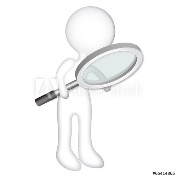 Investigue sobre los problemas que ha enfrentado en los últimos años la comunidad donde	viven respecto al consumo	de agua doméstico	(sequías, cortes de	agua sistemáticos,	contaminación de fuentes	de aguas superficiales).	Desarrolle un mural con los problemas que  enfrenta la comunidad, así como las posibles acciones que plantean como necesarias para solucionar la  situación de su comunidad.